Звіт про стан реалізації проектів – переможців конкурсу «Громадський бюджет – 2018» (станом на 31 грудня 2018 року)№ з\пНазва проєкту, автор проекту, місце  реалізації проектуВідповідальні за реалізацію проєкту,(тел. для довідок)ЕтапреалізаціїпроєктуПлан,                   тис. грн.Факт,                    тис. грнДата початку проведе-ннязаходівДата заве-ршенняпрове-деннязаходівФото реалізованогопроєктус. Велика Северинкас. Велика Северинкас. Велика Северинкас. Велика Северинкас. Велика Северинкас. Велика Северинкас. Велика Северинкас. Велика Северинка1«Школа починається з порогу» с. Велика Северинка, вулиця Миру,2а(Проєкт № 8                  Голота Л.О.) Великосеверинівська сільська радател.0500127299Реалізовано80 00080 000ТравеньТравень 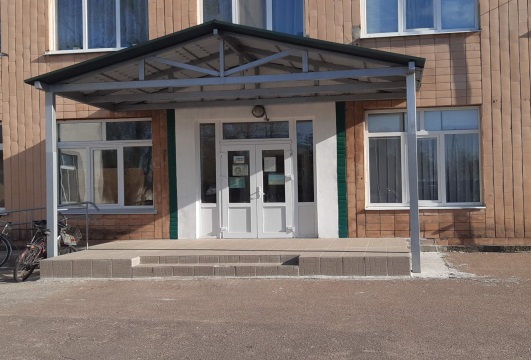 2«Відкритий клас» с. Велика Северинка, вулиця Миру,2а(Проєкт №9                   Голота Л.О.) Великосеверинівська сільська радател.0500127299Реалізовано50 00050 000ТравеньТравень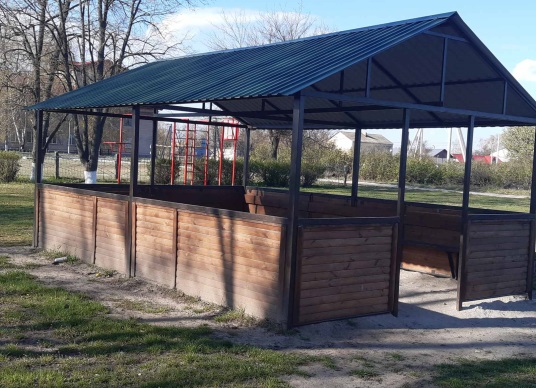 3 - «Територія школи – зона комфортного навчання»                      с. Велика Северинка, вулиця Миру,2а(Проєкт №7                   Голота Л.О.)Великосеверинівська сільська радател.0500127299Реалізовано100 000100 000ТравеньЛистопад 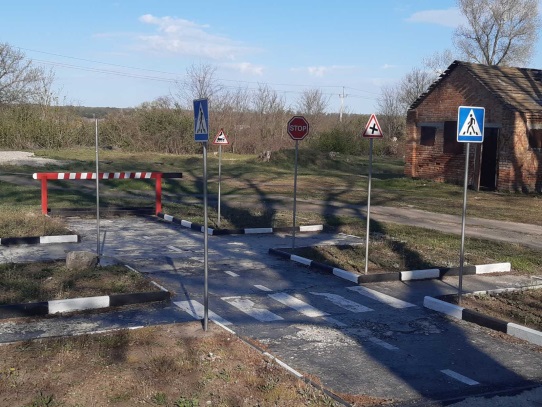 с. Підгайціс. Підгайціс. Підгайціс. Підгайціс. Підгайціс. Підгайціс. Підгайціс. Підгайці4«Здорові діти – здорова нація»                                               с. Підгайці, вул.. Говорова (Проєкт №12                  Гавриленко В.І.)Великосеверинівська сільська радател.0500127299Реалізовано74 38567 799ТравеньГрудень 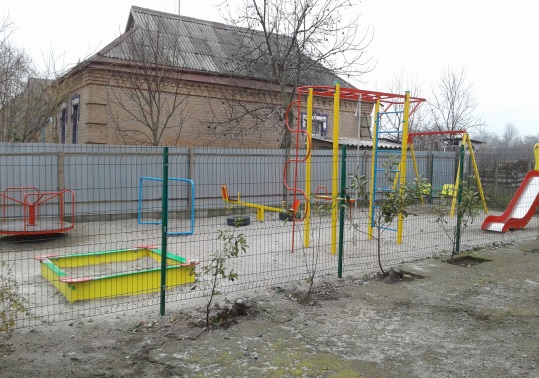 с. Оситняжкас. Оситняжкас. Оситняжкас. Оситняжкас. Оситняжкас. Оситняжкас. Оситняжкас. Оситняжка5«Спортивний майданчик з вуличними тренажерами «Рухова активність – здоровий спосіб життя – здорова нація»  с. Оситняжка, вул. Центральна,48 (Проєкт №3 Кудрявцева Л.І.)Великосеверинівська сільська радател.0500127299Реалізовано56 37556 375ТравеньТравень 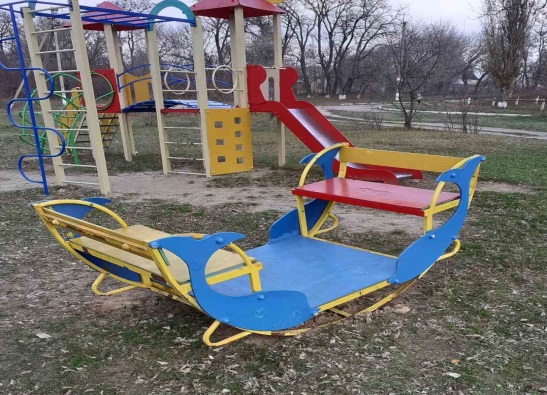 6«Руху правила єдині, знати їх усі повинні!» с. Оситняжка, вул. Центральна,48 (Проєкт №4                      Ситник К.М. )Великосеверинівська сільська радател.0500127299Реалізовано60 00060 000Жовтень Жовтень 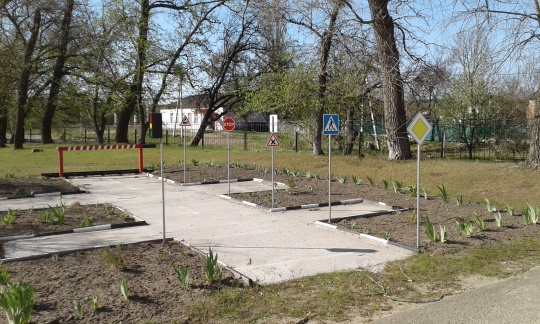 7Дитячий майданчик  «Веселий дворик»                    с. Оситняжка вул.Інгульська(Проєкт №1                      Красюк Т.В. )Великосеверинівська сільська радател.0500127299Реалізовано 33 24033 240Серпень Серпень 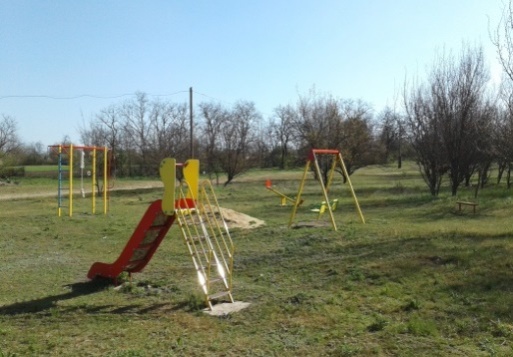 8Дитячий майданчик  «Веселий дворик»                      с. Оситняжка вул.Садова(Проєкт №2                      Мосієнко О.В. )Великосеверинівська сільська радател.0500127299Реалізовано33 240 33 240СерпеньСерпень 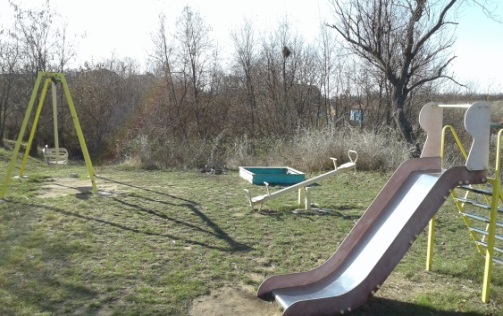 с. Лозуваткас. Лозуваткас. Лозуваткас. Лозуваткас. Лозуваткас. Лозуваткас. Лозуваткас. Лозуватка9«Організація культурних та розвиваючих форм дозвілля молодого покоління»с.Лозуватка                  (Проєкт №11                      Тарасенко О.Ю. )Великосеверинівська сільська радател.0500127299Реалізовано 100 00097 720ЛистопадГрудень 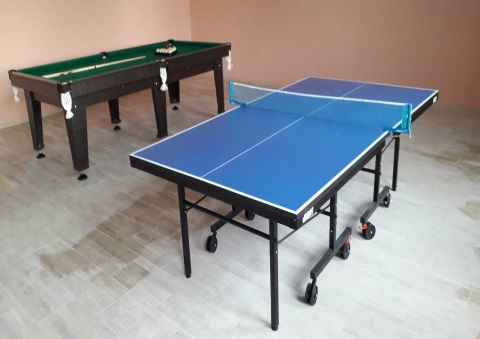 